AC313                                       Chapter 6                                    Glossary

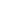 Benford's law A fraud indicator that predicts the relative incidence of first digits of numbers in certain types of random data.composite fraud indicator A single-number fraud indicator that is computed from a formula that involves possibly many factors; also known as risk score. content analysis and text analysis Data-mining techniques that involve using algorithms to analyze and interpret the content of documents and conversations.discovery sampling A statistical technique in which the investigator selects a random sample in such a way to have a high probability of detecting a particular type and size error or fraud.false negative In fraud detection, the result that occurs when a detective control fails to signal possible fraud when one exists. Reducing false negatives means increasing the fraud detection rate.false positive In fraud detection, the result that occurs when a detective control signals a possible fraud that upon investigation indicates a reasonable explanation.fraud detection process Method that involves identifying indicators of fraud that suggest a need for further investigation.fraud triangle One means of assessing the risk that a particular individual may commit fraud. The three ''sides'' of the triangle are pressure/incentive, opportunity, and rationalization/attitude; they appear in almost all fraud cases.inspector general An individual in government agencies whose job includes investigating possible frauds.pattern data analysis An analytical technique that builds fraud indicators from data items that, individually speaking, appear to be unrelated to fraud; also known as data mining. red flag See single-factor fraud indicator. risk score See composite fraud indicator. SAS No. 99, Consideration of Fraud in a Financial Statement Audit Statement that requires auditors to design financial statement audits so they have a reasonable chance of detecting misstatements in the financial reports.SEMMA The five steps of the data mining process: sampling, exploration, modification, modeling, and assessment.single-factor fraud indicator A composite fraud indicator made up of only one factor; also knows as a red flag. total fraud costs (TFC) Cost calculated as: Prevention Costs + Detection Costs + Correction Costs + Fraud Losses.